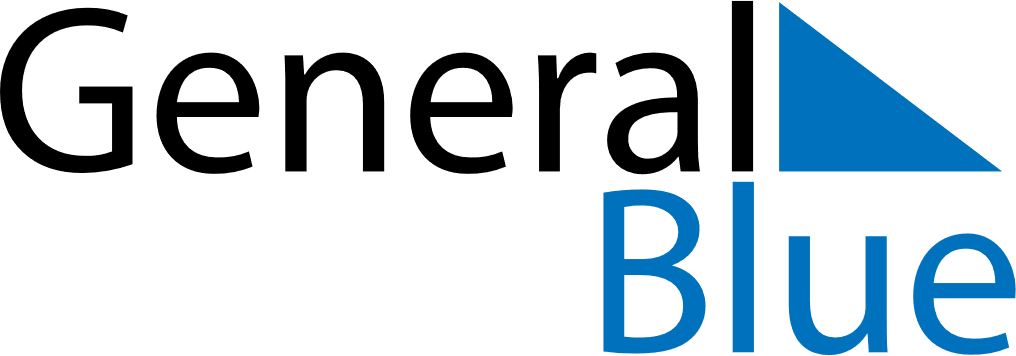 2022 - Q2Costa Rica2022 - Q2Costa Rica2022 - Q2Costa Rica2022 - Q2Costa Rica2022 - Q2Costa Rica2022 - Q2Costa Rica April 2022 April 2022 April 2022SundayMondayMondayTuesdayWednesdayThursdayFridaySaturday1234456789101111121314151617181819202122232425252627282930 May 2022 May 2022 May 2022SundayMondayMondayTuesdayWednesdayThursdayFridaySaturday1223456789910111213141516161718192021222323242526272829303031 June 2022 June 2022 June 2022SundayMondayMondayTuesdayWednesdayThursdayFridaySaturday1234566789101112131314151617181920202122232425262727282930Apr 11: Gesta Heroica de Juan SantamaríaApr 14: Maundy ThursdayApr 15: Good FridayApr 17: Easter SundayMay 1: Labour Day